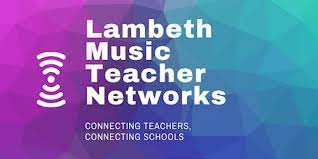 Music Development Plan template				School: …………………………………………………..  		Headteacher:......................................................		Completed by:.............................................................		Music lead/coordinator:.........................................	adapted from Karen Marshall’s template in association with MusicTeacher.Useful links
National plan for Music - The power of music to change lives: a national plan for music education
Useful information from Music Teacher - MT’s national plan coverage
Music Teacher article - Building a musical culture in a primary school – the nuts and bolts for success 
Music Mark - https://www.musicmark.org.uk/resources/national-plan-for-music-education-2022-the-power-of-music-to-change-lives/
Twinkl - https://www.twinkl.co.uk/news/new-national-plan-for-music-ks1-digestWhat is happening already?What needs to happen? How will it happen?1 – Overall objectiveExample:“Our vision is to enable all children and young people to learn to sing, play an instrument and create music together, and have the opportunity to progress their musical interests and talents, including professionally” - NPMEWhat is your vision or objective for music in your school? What do you want to achieve?2 – Key components Example: Music curriculum(timetable/mins/hrs?/bespoke?/schemes of work?/is there progression?)Visiting music teachersLinks with external music organisationsPupil Premium student engagement Succession planning and CPDChoir/ensembleWhole school singing assemblies Performance opportunities School orchestraClassroom instrumental teachingProgression from classroom instrumental teachingMake a list of the components that will make up your music provision for your school. Refer to venn diagram.3 – Classroom instrumental teaching Example:Year 6 - whole class ukuleleYear 4 - djembes (provided by…..)Instruments are provided by….Outline what is happening for each year group? Are you delivering WCET - whole class ensemble teaching? Who delivers these lessons? How are instruments supplied?  4 – Implementation of key componentsExample:Music curriculum - bespoke curriculum created against the school’s creative curriculum (curriculum map attached)Visiting music teachers - LMS teachers for violin and flute deliver weekly sessionsLinks with external music organisations - after school activities provided by ? LMS to provide musical tuition. Visits to RFH for Brightsparks concerts….. LMS partners:Brixton WingsIn Harmony LambethKinetika Bloco Lambeth Music ServiceLiving Song CIC London Philharmonic Orchestra  Music Making SENseMusic MastersPegasus Opera Company Raw Material School Ground SoundsSWeet! CIC Recorder Consort  Tomorrow's WarriorsTrinity LabanYouthsayersLook at the components in section 2 and detail how they are delivered. (Do not include classroom instrumental teaching).5 – Communication activitiesExample:Include a link on website outlining the music provisions in the school. Detail visiting teachers names, timetables etcWrite a communication plan, including information about how you’ll keep parents updated via the school website; how a leaflet might be produced to inform parents about the whole school music offering; how social media might be used. Click for an example from Lakeside Primary.6 – Evaluation process for the success of the Music Development PlanExample:Meeting attended with the Lambeth Teachers Network to complete sections 1,2&4 on 09.03.23Sections 3, 7 & 8 to be completed at next session on……Decide how you are going to track whether the plan is working. Include timeframes for progress meetings.7 – Transition work with local secondary schoolsExample:Contact music dept at local secondary school. Organise a meet and discuss opportunities for collaboration. Ask what standard for Yr 7 music is? What are the gaps n Year 7?Consider what you will do to maintain musical engagement from Year 6 to Year 7, including any communication you will make with local secondary schools.8 – Budget materials and staffingExample:Need to establish a budget and outline outgoings for resources, staffing orPeripatetic teachers - termly fee?Budget for classroom resources - £…..
(What do you need money for? Enrichment activities - outline who is providing these activities. How much a term?PPA time - CPD - find relevant CPD opportunities for classroom teachers. Ask hub.Include details of budget for curriculum music staff, classroom instrumental teaching, enrichment activities, instruments and resources, and subscriptions. Consider how PPA time might be used. Plan CPD. 9 – Pupil Premium and SEND provisionExample: Obtain PP register. See who is involved with after school activities, attending visits/workshops. How many take part in instrumental lessons? How can this improve? What provisions can be offered to these pupils?What are you doing to specifically engage Pupil Premium students or those with special educational needs and/or disabilities in music?10 – Summary Action PlanExample:Attend next LMTN meetingEstablish budget with line manager/HeadGet PP register and highlight children involved in musical activitiesWrite a list of immediate actions – make them SMART (specific, measurable, achievable, relevant, time-bound).